ДОКМЕТА НА СТОЛИЧНА ОБЩИНАЗаявление за достъп до обработвани лични данниОт ……………………………………………………………………………………………………...(име, презиме, фамилия)Постоянен адрес ……………...………………………………………………………………………Телефон ………………………… Ел. поща …………………………………………………………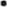 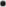 На основание чл. 15 от Регламент (ЕС) 2016/679 искам да получа достъп до личните данни, които са обработвани от администратора на лични данни - Столична община, ЕИК 000696327, адрес: гр. София, ул. „Московска” № 33.Желая да получа исканата информация (отбелязва се в квадратчето):  на хартиен носител	   на технически носител  устно	  eл. поща ………………………………….Адрес за кореспонденция / лице за контакт:………………………………………………………………………………………………………….………………………………………………………………………………………………………….………………………………………………………………………………………………………….Дата ………………                                                    Подпис …………………………..	